Tema : „Žalioji savaitė“  2020 04 14 – 04 17TIKSLAS:
 Pastebėti ir įtvirtinti namuose, gamtinėje aplinkoje žalią spalvą, aptarti jos atspalvius.UŽDAVINIAI:Vizualiai matydami, susipažins su žalia spalva, ieškos jos savo aplinkoje. Būdami lauke, stebėdami pro langą, įvardins kur žalios spalvos daugiausiai.Leis reikštis  kūrybiškumui per meninę veiklą, akcentuojant žalią spalvą.Tėveliams pasiūlėme veiklos planelį pagal savaitės temą, kiekvieną  dieną jį vis papildydavome naujomis užduotėlėmis. Tėveliams su vaikučiais siūlėme pažaisti pirščiukų žaidimus, pastebėti žalią spalvą gamtoje, namuose, aplikuoti medelį, pasidaryti varlytę ir pasisodinti pupą ar savo mėgstamą daržovę, atlikti nesudėtingas užduotėles skirtas pastabumui ir dėmesiui lavinti.Labai džiugu, kad sulaukėme grįžtamojo ryšio iš tėvelių. Jie siuntė nuotraukas, kur buvo matyti atlikti darbeliai, vaikučių nuotaikos ar savarankiškai pasirinkti ir padaryti darbeliai.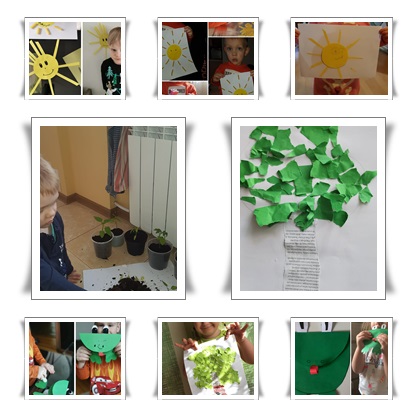 IU mokytojos  Rasa ir Rūta